АДМИНИСТРАЦИЯОДИНЦОВСКОГО ГОРОДСКОГО ОКРУГАМОСКОВСКОЙ ОБЛАСТИПОСТАНОВЛЕНИЕ06.03.2023 № 1166О внесении изменений в муниципальную программуОдинцовского городского округа Московской области «Развитие и функционирование дорожно-транспортного комплекса» на 2023-2027 годыВ целях приведения муниципальных программ Одинцовского городского округа Московской области в соответствие с Порядком разработки и реализации муниципальных программ Одинцовского городского округа Московской области, утвержденным постановлением Администрации Одинцовского городского округа Московской области от 30.12.2022 № 7905, актуализированными типовыми муниципальными программами Московской области, в связи с перераспределением и изменением объемов финансирования мероприятий на 2023-2024 годы,  изменением значений целевых показателей и результатов выполнения мероприятий, адресного перечня по строительству (реконструкции) объектов муниципальной программы Одинцовского городского округа Московской области «Развитие и функционирование дорожно-транспортного комплекса» на 2023 - 2027 годы,ПОСТАНОВЛЯЮ:Внести в муниципальную программу Одинцовского городского округа Московской области «Развитие и функционирование дорожно-транспортного комплекса» на 2023-2027 годы, утвержденную постановлением Администрации Одинцовского городского округа Московской области от 18.11.2022 № 6837, изменения, изложив в редакции согласно Приложению к настоящему постановлению (прилагается). 2. Опубликовать настоящее постановление в официальных средствах массовой информации и разместить на официальном сайте Одинцовского городского округа Московской области в сети «Интернет».3. Настоящее постановление вступает в силу со дня его официального опубликования. Глава Одинцовского городского округа			         	 	             А.Р. ИвановПриложение к постановлению Администрации Одинцовского городского округаМосковской областиот 06.03.2023 №  1166«УТВЕРЖДЕНА»постановлением АдминистрацииОдинцовского городского округаМосковской областиот 18.11.2022 № 6837МУНИЦИПАЛЬНАЯ ПРОГРАММАОДИНЦОВСКОГО ГОРОДСКОГО ОКРУГАМОСКОВСКОЙ ОБЛАСТИ«Развитие и функционирование дорожно-транспортного комплекса»
на 2023-2027 годы Паспорт муниципальной программы Одинцовского городского округа Московской области  
 «Развитие и функционирования дорожно-транспортного комплекса»на 2023 – 2027 годыКраткая характеристика дорожно-транспортного комплексаОдинцовского городского округаОдинцовский городской округ представляет собой муниципальное образование на западе центральной части Московской области. На территории района 1331,0 км дорог, из них федеральные дороги составляют 336,0 км, региональные (областные) дороги составляют 354,0 км, общая протяженность автомобильных дорог общего пользования местного значения Одинцовского городского округа составляет 641,0 км.Содержание в надлежащем состоянии автомобильных дорог местного значения Одинцовского городского округа Московской области требует регулярного выполнения работ текущего и капитального характера. Рост парка автомобильного транспорта и увеличение загруженности дорог приводят к увеличению степени износа дорог. Так же сложившаяся диспропорция между темпами развития улично-дорожной сети и темпами роста количества транспортных средств, приводит к заторам, ухудшению условий движения, экологической обстановки и, как следствие, к росту аварийности и социальному напряжению.Первоочередными мероприятиями муниципальной программы Одинцовского городского округа Московской области «Развитие и функционирование дорожно-транспортного комплекса» (далее муниципальная программа) являются содержание и ремонт автомобильных дорог и приведение их в соответствие с нормативными требованиями. Реализация мероприятий муниципальной программы по содержанию автомобильных дорог общего пользования Одинцовского городского округа позволит обеспечить безопасность и комфортные условия передвижения автотранспорта, пешеходов на улично-дорожной сети Одинцовского городского округа. В течение последних лет заметна тенденция снижения количества дорожно-транспортных происшествий на территории Одинцовского городского округа. По данным органов ГИБДД по состоянию 01.11.2022 было зарегистрировано 213 дорожно-транспортных происшествий, в которых пострадало 268 человек. Погибло 28 человек. К основным факторам, определяющим причины аварийности, следует отнести:- массовое нарушение требований безопасности дорожного движения со стороны участников движения (управление транспортным средством в нетрезвом состоянии, превышение скорости движения, выезд на полосу встречного движения и т.д.);- низкий уровень подготовки водителей транспортных средств;- недостаточный технический уровень дорожного хозяйства;- несовершенство технических средств дорожного движения.Одинцовский городской округ граничит с Москвой (Западный административный округ, Новомосковским и Троицким административными округами), а также, Наро-Фоминским, Рузским, Истринским и Красногорским, городскими округами Московской области, городскими округами Власиха и Краснознаменск. По территории округа проходят автодороги федерального значения: автомобильная дорога М1-«Беларусь» (Москва — Минск), Рублёво-Успенское шоссе, Подушкинское шоссе, Красногорское шоссе, 1-е и 2-е Успенское шоссе, Центральная кольцевая автомобильная дорога. Из краткой характеристики территориального расположения округа видно, что по дорогам проходит достаточно большой поток транзитного транспорта. Как показывает анализ динамики аварийности, увеличение количества транспортных средств неизбежно приводит к росту дорожно-транспортных происшествий и числа пострадавших в них людей. Только с помощью специальных мер, постоянно осуществляемых на государственном уровне, можно уменьшить негативные последствия автомобилизации. Эти меры реализуются в рамках выполнения мероприятий по обеспечению безопасности дорожного движения.Для обеспечения сохранности автомобильных дорог, дорожных сооружений и их эксплуатационных характеристик, необходимо осуществление в течение всего года проводить профилактические работы по их обслуживанию и содержанию, а также ремонту.В целях исполнения полномочий, по осуществлению дорожной деятельности в отношении автомобильных дорог местного значения в границах Одинцовского городского округа и обеспечения безопасности дорожного движения на них, включая создание и обеспечение функционирования парковок (парковочных мест), осуществление муниципального контроля за сохранностью автомобильных дорог местного значения в границах населенных пунктов поселения, а также осуществление иных полномочий в области использования автомобильных дорог и осуществления дорожной деятельности, Управление транспорта, дорожной инфраструктуры и безопасности дорожного движения Одинцовского городского округа в соответствии с Порядком разработки и реализации муниципальных программ Одинцовского городского округа Московской области, утвержденным Постановлением Администрации Одинцовского городского округа Московской области от 20.08.2019 № 313, разработана муниципальная программа «Развитие и функционирование дорожно-транспортного комплекса Одинцовского городского округа Московской области» на 2023 – 2027 годы, которая направлена на достижение приоритетов и целей социально-экономического развития Одинцовского городского округа в сфере дорожно-транспортной системы.Мероприятия и результаты их выполнения муниципальной программы представлены в приложении 1 к муниципальной программе «Перечень мероприятий муниципальной программы Одинцовского городского округа Московской области «Развитие и функционирование дорожно-транспортного комплекса» на 2023-2027 годы.Целевые показатели реализации муниципальной программы, характеризующих достижение целей представлены в приложении 2 к муниципальной программе «Показатели реализации муниципальной программы Одинцовского муниципального округа Московской области «Развитие и функционирование дорожно-транспортного комплекса» на 2023-2027 годы.Перечень объектов, планируемых к строительству и реконструкции представлен в приложении 3 к муниципальной программе «Адресный перечень по строительству (реконструкции) объектов муниципальной собственности Одинцовского городского округа Московской области, финансирование которых предусмотрено муниципальной программой Одинцовского городского округа Московской области «Развитие и функционирование дорожно-транспортного комплекса» 2023-2027 годы.Методика расчета значений целевых показателей муниципальной программы представлена в приложении 4 «Методика расчета значений целевых показателей муниципальной программы «Развитие и функционирование дорожно-транспортного комплекса» на 2023-2027 годы.Методика определения результатов выполнения мероприятий муниципальной программы представлена в приложении 5 «Методика определения результатов выполнения мероприятий муниципальной программы «Развитие и функционирование дорожно-транспортного комплекса» на 2023-2027 годы.Инерционный прогноз развития дорожно-транспортного комплексаМуниципальная программа представляет собой систему взаимосвязанных по срокам осуществления и ресурсам мероприятий, направленных на достижение приоритетов и целей социально-экономического развития Одинцовского городского округа. Реализация муниципальной программы сопряжена с рядом макроэкономических, социальных, финансовых и иных рисков, которые могут привести к несвоевременному или неполному решению задач и целей муниципальной программы, нерациональному использованию ресурсов, другим негативным последствиям. К таким рискам следует отнести: сокращение финансирования из бюджетов всех уровней, которое прямо влияет на возможность реализации инвестиционных проектов развития транспортного комплекса; несбалансированное распределение финансовых средств по мероприятиям муниципальной программы в соответствии с ожидаемыми конечными результатами муниципальной программы.  Комплексный подход к решению проблем развития и функционирования дорожно-транспортного комплекса Одинцовского городского округа в рамках муниципальной программы позволит в основном преодолеть инфраструктурные ограничения экономического роста в период реализации муниципальной программы, обеспечить сбалансированное развитие транспортной системы и удовлетворить возрастающий спрос на транспортные услуги. 4. Порядок взаимодействия ответственных исполнителей с муниципальным заказчиком и координатором муниципальной программыМеханизм реализации муниципальной программы, порядок внесения изменений в муниципальную программу и контроль за ее реализацией осуществляется в соответствии с Порядком разработки и реализации муниципальных программ Одинцовского городского округа Московской области, утвержденным постановлением Администрации Одинцовского городского округа Московской области от 30.12.2022 № 7905. Муниципальным заказчиком муниципальной программы является Администрация Одинцовского городского округа Московской области.Управление реализацией муниципальной программы осуществляет координатор муниципальной программы в лице первого заместителя Главы Администрации Одинцовского городского округа Пайсов М.А.Разработчиком и ответственным за выполнение мероприятий муниципальной программы является Управление транспорта, дорожной инфраструктуры и безопасности дорожного движения Администрации Одинцовского городского округа.Исполнителями мероприятий муниципальной программы являются:- Управление транспорта, дорожной инфраструктуры и безопасности дорожного движения Администрации Одинцовского городского округа.- Муниципальное казенное учреждение «Упрдоркапстрой Одинцовского городского округа Московской области».Исполнители мероприятий муниципальной программы (подпрограмм) несут ответственность за своевременную реализацию мероприятий муниципальной программы (подпрограмм), достижение запланированных результатов.5. Порядок представления отчетности о ходе реализациимероприятий муниципальной программыОтветственность за реализацию муниципальной программы (подпрограмм) и достижение установленных значений показателей эффективности реализации муниципальной программы несут ответственные исполнители за выполнение мероприятий муниципальной программы.С целью контроля за реализацией муниципальной программы Управление транспорта, дорожной инфраструктуры и безопасности дорожного движения Администрации Одинцовского городского округа формирует в подсистеме ГАСУ МО:- ежеквартально до 15 числа месяца, следующего за отчетным кварталом, оперативный отчет о выполнении мероприятий муниципальной программы и анализ причин несвоевременного выполнения программных мероприятий;- ежегодно до 1 марта года, следующего за отчетным, - годовой отчет о реализации мероприятий муниципальной программы, согласованный с Финансово-казначейским управлением в части бюджетных средств и представляет в Управление по инвестициям и поддержке предпринимательства для оценки эффективности реализации муниципальной программы.Отчетность о реализации муниципальной программы представляется с учетом требований и по формам, установленным Порядком разработки и реализации муниципальных программ Одинцовского городского округа, утвержденным постановлением Администрации Одинцовского городского округа от 30.12.2022 № 7905.Начальник управления транспорта, дорожной инфраструктуры и БДД                                                                          С.В. Жабина Начальник Управления транспорта, дорожной инфраструктуры и безопасности дорожного движения	 	             С.В. ЖабинаСогласовано:Начальник Управления бухгалтерского учета и отчетностиглавный бухгалтер							              Н.А. СтародубоваПриложение 4 к муниципальной программеМетодика расчета значений целевых показателей муниципальной программы  «Развитие и функционирования дорожно-транспортного комплекса»на 2023 – 2027 годыНачальник Управления транспорта, дорожного хозяйства и безопасности дорожного движения                                    С.В. ЖабинаПриложение 5 к муниципальной программеМетодика определения результатов выполнения мероприятий муниципальной программы Одинцовского городского округа Московской области «Развитие и функционирование дорожно-транспортного комплекса» на 2023-2027 годыНачальник Управления транспорта, дорожной инфраструктуры и безопасности дорожного движения                           С.В. ЖабинаКоординатор муниципальной
программы                   Первый заместитель Главы Администрации Одинцовского городского округа Московской области Пайсов М.А.Первый заместитель Главы Администрации Одинцовского городского округа Московской области Пайсов М.А.Первый заместитель Главы Администрации Одинцовского городского округа Московской области Пайсов М.А.Первый заместитель Главы Администрации Одинцовского городского округа Московской области Пайсов М.А.Первый заместитель Главы Администрации Одинцовского городского округа Московской области Пайсов М.А.Первый заместитель Главы Администрации Одинцовского городского округа Московской области Пайсов М.А.Муниципальный заказчик    
муниципальной программы   Администрация Одинцовского городского округа Московской областиАдминистрация Одинцовского городского округа Московской областиАдминистрация Одинцовского городского округа Московской областиАдминистрация Одинцовского городского округа Московской областиАдминистрация Одинцовского городского округа Московской областиАдминистрация Одинцовского городского округа Московской областиЦели муниципальной программы                   1. Повышение доступности и качества транспортных услуг для населения2. Повышение уровня безопасности дорожно-транспортного комплекса, снижение смертности от дорожно-транспортных происшествий3. Обеспечение нормативного состояния автомобильных дорог местного значения1. Повышение доступности и качества транспортных услуг для населения2. Повышение уровня безопасности дорожно-транспортного комплекса, снижение смертности от дорожно-транспортных происшествий3. Обеспечение нормативного состояния автомобильных дорог местного значения1. Повышение доступности и качества транспортных услуг для населения2. Повышение уровня безопасности дорожно-транспортного комплекса, снижение смертности от дорожно-транспортных происшествий3. Обеспечение нормативного состояния автомобильных дорог местного значения1. Повышение доступности и качества транспортных услуг для населения2. Повышение уровня безопасности дорожно-транспортного комплекса, снижение смертности от дорожно-транспортных происшествий3. Обеспечение нормативного состояния автомобильных дорог местного значения1. Повышение доступности и качества транспортных услуг для населения2. Повышение уровня безопасности дорожно-транспортного комплекса, снижение смертности от дорожно-транспортных происшествий3. Обеспечение нормативного состояния автомобильных дорог местного значения1. Повышение доступности и качества транспортных услуг для населения2. Повышение уровня безопасности дорожно-транспортного комплекса, снижение смертности от дорожно-транспортных происшествий3. Обеспечение нормативного состояния автомобильных дорог местного значенияПеречень подпрограмм:  Муниципальный заказчик подпрограммы:Муниципальный заказчик подпрограммы:Муниципальный заказчик подпрограммы:Муниципальный заказчик подпрограммы:Муниципальный заказчик подпрограммы:Муниципальный заказчик подпрограммы:Подпрограмма 1. «Пассажирский транспорт общего пользования»Администрация Одинцовского городского округа Московской областиАдминистрация Одинцовского городского округа Московской областиАдминистрация Одинцовского городского округа Московской областиАдминистрация Одинцовского городского округа Московской областиАдминистрация Одинцовского городского округа Московской областиАдминистрация Одинцовского городского округа Московской областиПодпрограмма 2. «Дороги Подмосковья»Администрация Одинцовского городского округа Московской областиАдминистрация Одинцовского городского округа Московской областиАдминистрация Одинцовского городского округа Московской областиАдминистрация Одинцовского городского округа Московской областиАдминистрация Одинцовского городского округа Московской областиАдминистрация Одинцовского городского округа Московской областиПодпрограмма 4. «Обеспечивающая подпрограмма»Администрация Одинцовского городского округа Московской областиАдминистрация Одинцовского городского округа Московской областиАдминистрация Одинцовского городского округа Московской областиАдминистрация Одинцовского городского округа Московской областиАдминистрация Одинцовского городского округа Московской областиАдминистрация Одинцовского городского округа Московской областиКраткая характеристика подпрограмм1. Повышение доступности и качества транспортных услуг для населения. Мероприятия подпрограммы направлены на улучшение качества предоставляемых услуг, снижение транспортных расходов, повышение качества услуг и безопасности транспорта общего пользования.2. Развитие сети автомобильных дорог общего пользования на территории Одинцовского городского округа, обеспечение нормативного состояния автомобильных дорог местного значения, безопасности дорожного движения.4. Обеспечение эффективного исполнения полномочий уполномоченного органа в сфере дорожной инфраструктуры.1. Повышение доступности и качества транспортных услуг для населения. Мероприятия подпрограммы направлены на улучшение качества предоставляемых услуг, снижение транспортных расходов, повышение качества услуг и безопасности транспорта общего пользования.2. Развитие сети автомобильных дорог общего пользования на территории Одинцовского городского округа, обеспечение нормативного состояния автомобильных дорог местного значения, безопасности дорожного движения.4. Обеспечение эффективного исполнения полномочий уполномоченного органа в сфере дорожной инфраструктуры.1. Повышение доступности и качества транспортных услуг для населения. Мероприятия подпрограммы направлены на улучшение качества предоставляемых услуг, снижение транспортных расходов, повышение качества услуг и безопасности транспорта общего пользования.2. Развитие сети автомобильных дорог общего пользования на территории Одинцовского городского округа, обеспечение нормативного состояния автомобильных дорог местного значения, безопасности дорожного движения.4. Обеспечение эффективного исполнения полномочий уполномоченного органа в сфере дорожной инфраструктуры.1. Повышение доступности и качества транспортных услуг для населения. Мероприятия подпрограммы направлены на улучшение качества предоставляемых услуг, снижение транспортных расходов, повышение качества услуг и безопасности транспорта общего пользования.2. Развитие сети автомобильных дорог общего пользования на территории Одинцовского городского округа, обеспечение нормативного состояния автомобильных дорог местного значения, безопасности дорожного движения.4. Обеспечение эффективного исполнения полномочий уполномоченного органа в сфере дорожной инфраструктуры.1. Повышение доступности и качества транспортных услуг для населения. Мероприятия подпрограммы направлены на улучшение качества предоставляемых услуг, снижение транспортных расходов, повышение качества услуг и безопасности транспорта общего пользования.2. Развитие сети автомобильных дорог общего пользования на территории Одинцовского городского округа, обеспечение нормативного состояния автомобильных дорог местного значения, безопасности дорожного движения.4. Обеспечение эффективного исполнения полномочий уполномоченного органа в сфере дорожной инфраструктуры.1. Повышение доступности и качества транспортных услуг для населения. Мероприятия подпрограммы направлены на улучшение качества предоставляемых услуг, снижение транспортных расходов, повышение качества услуг и безопасности транспорта общего пользования.2. Развитие сети автомобильных дорог общего пользования на территории Одинцовского городского округа, обеспечение нормативного состояния автомобильных дорог местного значения, безопасности дорожного движения.4. Обеспечение эффективного исполнения полномочий уполномоченного органа в сфере дорожной инфраструктуры.Источники финансирования муниципальной программы, в том числе по годам реализации программы (тыс.руб.)Расходы (тыс.руб.)Расходы (тыс.руб.)Расходы (тыс.руб.)Расходы (тыс.руб.)Расходы (тыс.руб.)Расходы (тыс.руб.)Источники финансирования муниципальной программы, в том числе по годам реализации программы (тыс.руб.)Всего2023 год2024 год2025 год2026 год2027 годСредства бюджета Московской области1 746 115,893001 269 033,89300247 822,00000229 260,000000,000000,00000Средства бюджета Одинцовского городского округа3 671 241,467551 528 655,467551 078 766,00000106 3820,000000,000000,00000ВСЕГО, в том числе по годам:5 417 357,360552 797 689,360551 326 588,000001 293 080,000000,000000,00000Приложение 1 к муниципальной программе Перечень мероприятий муниципальной программы Одинцовского городского округа Московской области"Развитие и функционирование дорожно-транспортного комплекса" на 2023-2027 годыПеречень мероприятий муниципальной программы Одинцовского городского округа Московской области"Развитие и функционирование дорожно-транспортного комплекса" на 2023-2027 годыПеречень мероприятий муниципальной программы Одинцовского городского округа Московской области"Развитие и функционирование дорожно-транспортного комплекса" на 2023-2027 годыПеречень мероприятий муниципальной программы Одинцовского городского округа Московской области"Развитие и функционирование дорожно-транспортного комплекса" на 2023-2027 годыПеречень мероприятий муниципальной программы Одинцовского городского округа Московской области"Развитие и функционирование дорожно-транспортного комплекса" на 2023-2027 годыПеречень мероприятий муниципальной программы Одинцовского городского округа Московской области"Развитие и функционирование дорожно-транспортного комплекса" на 2023-2027 годыПеречень мероприятий муниципальной программы Одинцовского городского округа Московской области"Развитие и функционирование дорожно-транспортного комплекса" на 2023-2027 годыПеречень мероприятий муниципальной программы Одинцовского городского округа Московской области"Развитие и функционирование дорожно-транспортного комплекса" на 2023-2027 годыПеречень мероприятий муниципальной программы Одинцовского городского округа Московской области"Развитие и функционирование дорожно-транспортного комплекса" на 2023-2027 годыПеречень мероприятий муниципальной программы Одинцовского городского округа Московской области"Развитие и функционирование дорожно-транспортного комплекса" на 2023-2027 годыПеречень мероприятий муниципальной программы Одинцовского городского округа Московской области"Развитие и функционирование дорожно-транспортного комплекса" на 2023-2027 годыПеречень мероприятий муниципальной программы Одинцовского городского округа Московской области"Развитие и функционирование дорожно-транспортного комплекса" на 2023-2027 годыПеречень мероприятий муниципальной программы Одинцовского городского округа Московской области"Развитие и функционирование дорожно-транспортного комплекса" на 2023-2027 годы№ п/пМероприятие подпрограммыСрок исполнения мероприятийИсточники финансированияВсего
 (тыс. руб.)Объем финансирования по годам (тыс. руб.)Объем финансирования по годам (тыс. руб.)Объем финансирования по годам (тыс. руб.)Объем финансирования по годам (тыс. руб.)Объем финансирования по годам (тыс. руб.)Объем финансирования по годам (тыс. руб.)Ответственный за выполнение мероприятия подпрограммыРезультаты выполнения мероприятия подпрограммыРезультаты выполнения мероприятия подпрограммыРезультаты выполнения мероприятия подпрограммы№ п/пМероприятие подпрограммыСрок исполнения мероприятийИсточники финансированияВсего
 (тыс. руб.)2023 год2023 год2023 год2023 год2023 год2024 год2025 год2026 год2027 годОтветственный за выполнение мероприятия подпрограммыРезультаты выполнения мероприятия подпрограммыРезультаты выполнения мероприятия подпрограммыРезультаты выполнения мероприятия подпрограммы Подпрограмма 1 "Пассажирский транспорт общего пользования» Подпрограмма 1 "Пассажирский транспорт общего пользования» Подпрограмма 1 "Пассажирский транспорт общего пользования» Подпрограмма 1 "Пассажирский транспорт общего пользования» Подпрограмма 1 "Пассажирский транспорт общего пользования» Подпрограмма 1 "Пассажирский транспорт общего пользования» Подпрограмма 1 "Пассажирский транспорт общего пользования» Подпрограмма 1 "Пассажирский транспорт общего пользования» Подпрограмма 1 "Пассажирский транспорт общего пользования» Подпрограмма 1 "Пассажирский транспорт общего пользования» Подпрограмма 1 "Пассажирский транспорт общего пользования» Подпрограмма 1 "Пассажирский транспорт общего пользования» Подпрограмма 1 "Пассажирский транспорт общего пользования» Подпрограмма 1 "Пассажирский транспорт общего пользования» Подпрограмма 1 "Пассажирский транспорт общего пользования» Подпрограмма 1 "Пассажирский транспорт общего пользования» Подпрограмма 1 "Пассажирский транспорт общего пользования» Подпрограмма 1 "Пассажирский транспорт общего пользования»1. Основное мероприятие 02
Организация транспортного обслуживания населения 2023-2027 годыИтого:794 264,66667261 176,66667261 176,66667261 176,66667261 176,66667261 176,66667269 145,00000263 943,000000,000000,00000Управление транспорта, дорожной инфраструктуры и безопасности дорожного движения1. Основное мероприятие 02
Организация транспортного обслуживания населения 2023-2027 годыСредства бюджета Московской области 189 555,0000062 494,0000062 494,0000062 494,0000062 494,0000062 494,0000064 150,0000062 911,000000,000000,00000Управление транспорта, дорожной инфраструктуры и безопасности дорожного движения1. Основное мероприятие 02
Организация транспортного обслуживания населения 2023-2027 годыСредства бюджета Одинцовского городского округа604 709,66667198 682,66667198 682,66667198 682,66667198 682,66667198 682,66667204 995,00000201 032,000000,000000,00000Управление транспорта, дорожной инфраструктуры и безопасности дорожного движения1.1.  Мероприятие 02.01 Создание условий для предоставления транспортных услуг населению и организация транспортного обслуживания населения в границах городского округа (в части автомобильного транспорта)2023-2027 годыИтого:10 034,666673 186,666673 186,666673 186,666673 186,666673 186,666673 424,000003 424,000000,000000,00000Управление транспорта, дорожной инфраструктуры и безопасности дорожного движенияОбеспечение выполнения транспортной работы                         Соблюдение расписания на маршрутахОбеспечение выполнения транспортной работы                         Соблюдение расписания на маршрутахОбеспечение выполнения транспортной работы                         Соблюдение расписания на маршрутах1.1.  Мероприятие 02.01 Создание условий для предоставления транспортных услуг населению и организация транспортного обслуживания населения в границах городского округа (в части автомобильного транспорта)2023-2027 годыИтого:10 034,666673 186,666673 186,666673 186,666673 186,666673 186,666673 424,000003 424,000000,000000,00000Управление транспорта, дорожной инфраструктуры и безопасности дорожного движенияОбеспечение выполнения транспортной работы                         Соблюдение расписания на маршрутахОбеспечение выполнения транспортной работы                         Соблюдение расписания на маршрутахОбеспечение выполнения транспортной работы                         Соблюдение расписания на маршрутах1.1.  Мероприятие 02.01 Создание условий для предоставления транспортных услуг населению и организация транспортного обслуживания населения в границах городского округа (в части автомобильного транспорта)2023-2027 годыСредства бюджета Одинцовского городского округа10 034,666673 186,666673 186,666673 186,666673 186,666673 186,666673 424,000003 424,000000,000000,00000Управление транспорта, дорожной инфраструктуры и безопасности дорожного движенияОбеспечение выполнения транспортной работы                         Соблюдение расписания на маршрутахОбеспечение выполнения транспортной работы                         Соблюдение расписания на маршрутахОбеспечение выполнения транспортной работы                         Соблюдение расписания на маршрутах1.2.Мероприятие 02.04 Организация транспротного обслуживания населения по муниципальным маршрутам регулярных перевозок по регулируемым тарифам автомобильным транспортом в соответствии с муниципальными контрактами и договорами на выполнение работ по перевозке пассажиров2023-2027 годыИтого:784 230,00000257 990,00000257 990,00000257 990,00000257 990,00000257 990,00000265 721,00000260 519,000000,000000,00000Управление транспорта, дорожной инфраструктуры и безопасности дорожного движенияМероприятие 02.04 Организация транспротного обслуживания населения по муниципальным маршрутам регулярных перевозок по регулируемым тарифам автомобильным транспортом в соответствии с муниципальными контрактами и договорами на выполнение работ по перевозке пассажиров2023-2027 годыСредства бюджета Московской области 189 555,0000062 494,0000062 494,0000062 494,0000062 494,0000062 494,0000064 150,0000062 911,000000,000000,00000Управление транспорта, дорожной инфраструктуры и безопасности дорожного движенияМероприятие 02.04 Организация транспротного обслуживания населения по муниципальным маршрутам регулярных перевозок по регулируемым тарифам автомобильным транспортом в соответствии с муниципальными контрактами и договорами на выполнение работ по перевозке пассажиров2023-2027 годыСредства бюджета Одинцовского городского округа594 675,00000195 496,00000195 496,00000195 496,00000195 496,00000195 496,00000201 571,00000197 608,000000,000000,00000Управление транспорта, дорожной инфраструктуры и безопасности дорожного движенияОбеспечено выполнение транспортной работы автомобильным транспортом в соответствии с заключенными государственными контрактами и договорами на выполнение работ по перевозке пассажиров, %Всего
 Итого 2023годВ том числе по кварталам:В том числе по кварталам:В том числе по кварталам:В том числе по кварталам:2024 год2025 год2026 год2027 годОбеспечено выполнение транспортной работы автомобильным транспортом в соответствии с заключенными государственными контрактами и договорами на выполнение работ по перевозке пассажиров, %Всего
 Итого 2023годIIIIIIIV2024 год2025 год2026 год2027 годОбеспечено выполнение транспортной работы автомобильным транспортом в соответствии с заключенными государственными контрактами и договорами на выполнение работ по перевозке пассажиров, %1001001001001001001001001001002.Основное мероприятие 05.Обеспечение безопасности населения на объектах транспортной инфраструктуры2023-2027 годыИтого:285 180,00000285 180,00000285 180,00000285 180,00000285 180,00000285 180,000000,000000,000000,000000,00000Управление транспорта, дорожной инфраструктуры и безопасности дорожного движения2.Основное мероприятие 05.Обеспечение безопасности населения на объектах транспортной инфраструктуры2023-2027 годыСредства бюджета Одинцовского городского округа285 180,00000285 180,00000285 180,00000285 180,00000285 180,00000285 180,000000,000000,000000,000000,00000Управление транспорта, дорожной инфраструктуры и безопасности дорожного движения2.1.Мероприятие 05.03. Финансирование работ по обеспечению транспортной безопасности населения Московской области за счет средств местного бюджета2023-2027 годыИтого:285 180,00000285 180,00000285 180,00000285 180,00000285 180,00000285 180,000000,000000,000000,000000,00000Управление транспорта , дорожной инфраструктуры и безопасности дорожного движенияСтроительство разноуровневых пешеходных переходовСтроительство разноуровневых пешеходных переходовСтроительство разноуровневых пешеходных переходов2.1.Мероприятие 05.03. Финансирование работ по обеспечению транспортной безопасности населения Московской области за счет средств местного бюджета2023-2027 годыСредства бюджета Одинцовского городского округа 285 180,00000285 180,00000285 180,00000285 180,00000285 180,00000285 180,000000,000000,000000,000000,00000Управление транспорта , дорожной инфраструктуры и безопасности дорожного движенияСтроительство разноуровневых пешеходных переходовСтроительство разноуровневых пешеходных переходовСтроительство разноуровневых пешеходных переходовВведено в эксплуатацию искусственных сооружений, предназначенных для движени я пешеходов через железнодорожные пути в разных уровнях на территории муниципальных образований Московской области, шт.2023-2027 годыВсегоИтого 2023годВ том числе по кварталам:В том числе по кварталам:В том числе по кварталам:В том числе по кварталам:2024 год2025 год2026 год2027 годСтроительство разноуровневых пешеходных переходовСтроительство разноуровневых пешеходных переходовСтроительство разноуровневых пешеходных переходовВведено в эксплуатацию искусственных сооружений, предназначенных для движени я пешеходов через железнодорожные пути в разных уровнях на территории муниципальных образований Московской области, шт.2023-2027 годыВсегоИтого 2023годIIIIIIIV2024 год2025 год2026 год2027 годСтроительство разноуровневых пешеходных переходовСтроительство разноуровневых пешеходных переходовСтроительство разноуровневых пешеходных переходовВведено в эксплуатацию искусственных сооружений, предназначенных для движени я пешеходов через железнодорожные пути в разных уровнях на территории муниципальных образований Московской области, шт.2023-2027 годы2200020000Строительство разноуровневых пешеходных переходовСтроительство разноуровневых пешеходных переходовСтроительство разноуровневых пешеходных переходовИтого по подпрограмме:Итого по подпрограмме:Итого по подпрограмме:Итого по подпрограмме:1 079 444,66667546 356,66667546 356,66667546 356,66667546 356,66667546 356,66667269 145,00000263 943,000000,000000,00000Средства бюджета Московской области Средства бюджета Московской области Средства бюджета Московской области Средства бюджета Московской области 189 555,0000062 494,0000062 494,0000062 494,0000062 494,0000062 494,0000064 150,0000062 911,000000,000000,00000Средства бюджета Одинцовского городского округаСредства бюджета Одинцовского городского округаСредства бюджета Одинцовского городского округаСредства бюджета Одинцовского городского округа889 889,66667483 862,66667483 862,66667483 862,66667483 862,66667483 862,66667204 995,00000201 032,000000,000000,00000 Подпрограмма 2 «Дороги Подмосковья» Подпрограмма 2 «Дороги Подмосковья» Подпрограмма 2 «Дороги Подмосковья» Подпрограмма 2 «Дороги Подмосковья» Подпрограмма 2 «Дороги Подмосковья» Подпрограмма 2 «Дороги Подмосковья» Подпрограмма 2 «Дороги Подмосковья» Подпрограмма 2 «Дороги Подмосковья» Подпрограмма 2 «Дороги Подмосковья» Подпрограмма 2 «Дороги Подмосковья» Подпрограмма 2 «Дороги Подмосковья» Подпрограмма 2 «Дороги Подмосковья» Подпрограмма 2 «Дороги Подмосковья» Подпрограмма 2 «Дороги Подмосковья» Подпрограмма 2 «Дороги Подмосковья»1.Основное мероприятие 02 Строительство и реконструкция автомобильных дорог местного значения2023-2027 годыИтого:1 251 663,762121 243 163,762121 243 163,762121 243 163,762121 243 163,762121 243 163,762128 500,000000,000000,000000,00000Управление транспорта, дорожной инфраструктуры и безопасности дорожного движения; 
МКУ "Упрдоркапстрой"1.Основное мероприятие 02 Строительство и реконструкция автомобильных дорог местного значения2023-2027 годыСредства бюджета Московской области 1 115 180,101001 115 180,101001 115 180,101001 115 180,101001 115 180,101001 115 180,101000,000000,000000,000000,00000Управление транспорта, дорожной инфраструктуры и безопасности дорожного движения; 
МКУ "Упрдоркапстрой"1.Основное мероприятие 02 Строительство и реконструкция автомобильных дорог местного значения2023-2027 годыСредства бюджета Одинцовского городского округа136 483,66112127 983,66112127 983,66112127 983,66112127 983,66112127 983,661128 500,000000,000000,000000,00000Управление транспорта, дорожной инфраструктуры и безопасности дорожного движения; 
МКУ "Упрдоркапстрой"1.1.Мероприятие 02.01 Строительство (реконструкция) объектов дорожного хозяйства местного значения2023-2027 годыИтого:1 197 295,423001 197 295,423001 197 295,423001 197 295,423001 197 295,423001 197 295,423000,000000,000000,000000,00000МКУ "Упрдоркапстрой", Управление транспорта, дорожной инфраструктуры и безопасности дорожного движения, МКУ "Упрдоркапстрой"Объемы ввода в эксплуатацию после строительства (реконструкции) объектов дорожного хозяйства местного значенияОбъемы ввода в эксплуатацию после строительства (реконструкции) объектов дорожного хозяйства местного значенияОбъемы ввода в эксплуатацию после строительства (реконструкции) объектов дорожного хозяйства местного значения1.1.Мероприятие 02.01 Строительство (реконструкция) объектов дорожного хозяйства местного значения2023-2027 годыСредства бюджета Московской области 1 115 180,101001 115 180,101001 115 180,101001 115 180,101001 115 180,101001 115 180,101000,000000,000000,000000,00000МКУ "Упрдоркапстрой", Управление транспорта, дорожной инфраструктуры и безопасности дорожного движения, МКУ "Упрдоркапстрой"Объемы ввода в эксплуатацию после строительства (реконструкции) объектов дорожного хозяйства местного значенияОбъемы ввода в эксплуатацию после строительства (реконструкции) объектов дорожного хозяйства местного значенияОбъемы ввода в эксплуатацию после строительства (реконструкции) объектов дорожного хозяйства местного значения1.1.Мероприятие 02.01 Строительство (реконструкция) объектов дорожного хозяйства местного значения2023-2027 годыСредства бюджета Одинцовского городского округа82 115,3220082 115,3220082 115,3220082 115,3220082 115,3220082 115,322000,000000,000000,000000,00000МКУ "Упрдоркапстрой", Управление транспорта, дорожной инфраструктуры и безопасности дорожного движения, МКУ "Упрдоркапстрой"Объемы ввода в эксплуатацию после строительства (реконструкции) объектов дорожного хозяйства местного значенияОбъемы ввода в эксплуатацию после строительства (реконструкции) объектов дорожного хозяйства местного значенияОбъемы ввода в эксплуатацию после строительства (реконструкции) объектов дорожного хозяйства местного значенияОбъемы ввода в эксплуатацию после строительства и реконструкции автомобильных дорог общего пользования местного значения, кмВсегоИтого 2023годВ точм числе по кварталам:В точм числе по кварталам:В точм числе по кварталам:В точм числе по кварталам:2024 год2025 год2026 год2027 годОбъемы ввода в эксплуатацию после строительства и реконструкции автомобильных дорог общего пользования местного значения, кмIIIIIIIV2024 год2025 год2026 год2027 годОбъемы ввода в эксплуатацию после строительства и реконструкции автомобильных дорог общего пользования местного значения, км1,890001,890000,000000,000000,000001,890000,000000,000000,000000,000001.2.Мероприятие 02.02 Финансирование работ по строительству (реконструкции) объектов дорожного хозяйства местного значения за счет средств местного бюджета2023-2027 годыИтого:54 368,3391245 868,3391245 868,3391245 868,3391245 868,3391245 868,339128 500,000000,000000,000000,00000МКУ "Упрдоркапстрой"Объемы ввода в эксплуатацию после строительства (реконструкции) объектов дорожного хозяйства местного значенияОбъемы ввода в эксплуатацию после строительства (реконструкции) объектов дорожного хозяйства местного значенияОбъемы ввода в эксплуатацию после строительства (реконструкции) объектов дорожного хозяйства местного значения1.2.Мероприятие 02.02 Финансирование работ по строительству (реконструкции) объектов дорожного хозяйства местного значения за счет средств местного бюджета2023-2027 годыСредства бюджета Одинцовского городского округа54 368,3391245 868,3391245 868,3391245 868,3391245 868,3391245 868,339128 500,000000,000000,000000,00000МКУ "Упрдоркапстрой"Объемы ввода в эксплуатацию после строительства (реконструкции) объектов дорожного хозяйства местного значенияОбъемы ввода в эксплуатацию после строительства (реконструкции) объектов дорожного хозяйства местного значенияОбъемы ввода в эксплуатацию после строительства (реконструкции) объектов дорожного хозяйства местного значения2.Основное мероприятие 04       Ремонт, капитальный ремонт сети автомобильных дорог, мостов и путепроводов местного значения2023-2027 годыИтого:2 914 273,93176950 843,93176950 843,93176950 843,93176950 843,93176950 843,93176991 618,00000971 812,000000,000000,00000 МКУ "Упрдоркапстрой"2.Основное мероприятие 04       Ремонт, капитальный ремонт сети автомобильных дорог, мостов и путепроводов местного значения2023-2027 годыСредства бюджета Московской области 441 380,7920091 359,7920091 359,7920091 359,7920091 359,7920091 359,79200183 672,00000166 349,000000,000000,00000 МКУ "Упрдоркапстрой"2.Основное мероприятие 04       Ремонт, капитальный ремонт сети автомобильных дорог, мостов и путепроводов местного значения2023-2027 годыСредства бюджета Одинцовского городского округа2 472 893,13976859 484,13976859 484,13976859 484,13976859 484,13976859 484,13976807 946,00000805 463,000000,000000,00000 МКУ "Упрдоркапстрой"2.1.Меропрития 04.01  Капитальный ремонт и ремонт автомобильных дорог общего пользования местного значения2023-2027годыИтого:721 211,35200149 281,35200149 281,35200149 281,35200149 281,35200149 281,35200300 118,00000271 812,000000,000000,00000МКУ "Упрдоркапстрой"Капитальный ремонт и ремонт автомобильных дорог общего пользования местного значенияКапитальный ремонт и ремонт автомобильных дорог общего пользования местного значенияКапитальный ремонт и ремонт автомобильных дорог общего пользования местного значения2.1.Меропрития 04.01  Капитальный ремонт и ремонт автомобильных дорог общего пользования местного значения2023-2027годыСредства бюджета Московской области 441 380,7920091 359,7920091 359,7920091 359,7920091 359,7920091 359,79200183 672,00000166 349,000000,000000,00000МКУ "Упрдоркапстрой"Капитальный ремонт и ремонт автомобильных дорог общего пользования местного значенияКапитальный ремонт и ремонт автомобильных дорог общего пользования местного значенияКапитальный ремонт и ремонт автомобильных дорог общего пользования местного значения2.1.Меропрития 04.01  Капитальный ремонт и ремонт автомобильных дорог общего пользования местного значения2023-2027годыСредства бюджета Одинцовского городского округа279 830,5600057 921,5600057 921,5600057 921,5600057 921,5600057 921,56000116 446,00000105 463,000000,000000,00000МКУ "Упрдоркапстрой"Капитальный ремонт и ремонт автомобильных дорог общего пользования местного значенияКапитальный ремонт и ремонт автомобильных дорог общего пользования местного значенияКапитальный ремонт и ремонт автомобильных дорог общего пользования местного значенияПлощадь отремонтированных (капитально отремонтированных) автомобильных дорог общего пользования местного значения, м2Всего:Итого 2023годВ том числе по кварталам:В том числе по кварталам:В том числе по кварталам:В том числе по кварталам:2024 год2025 год2026 год2027 годПлощадь отремонтированных (капитально отремонтированных) автомобильных дорог общего пользования местного значения, м2IIIIIIIV2024 год2025 год2026 год2027 годПлощадь отремонтированных (капитально отремонтированных) автомобильных дорог общего пользования местного значения, м2112,3240026,662000,000002,6660015,997007,9990030,0000029,000000,000000,000002.2.Мероприятие 04.03 Финансирование работ по капитальному ремонту и ремонту автомобильных дорог общего пользования местного значения за счет средств местного бюджета2023-2027 годыИтого:90 200,6142590 200,6142590 200,6142590 200,6142590 200,6142590 200,614250,000000,000000,000000,00000Управление транспорта, дорожной инфраструктуры и безопасности дорожного движения, МКУ "Упрдоркапстрой"Капитальный ремонт и ремонт автомобильных дорог общего пользования местного значенияКапитальный ремонт и ремонт автомобильных дорог общего пользования местного значенияКапитальный ремонт и ремонт автомобильных дорог общего пользования местного значения2.2.Мероприятие 04.03 Финансирование работ по капитальному ремонту и ремонту автомобильных дорог общего пользования местного значения за счет средств местного бюджета2023-2027 годыСредства бюджета Одинцовского городского округа90 200,6142590 200,6142590 200,6142590 200,6142590 200,6142590 200,614250,000000,000000,000000,00000Управление транспорта, дорожной инфраструктуры и безопасности дорожного движения, МКУ "Упрдоркапстрой"Капитальный ремонт и ремонт автомобильных дорог общего пользования местного значенияКапитальный ремонт и ремонт автомобильных дорог общего пользования местного значенияКапитальный ремонт и ремонт автомобильных дорог общего пользования местного значения2.5.Мероприятие 04.08 Дорожная деятельность в отношении автомобильных дорог местного значения в границах городского округа2023-2027 годыИтого:2 102 624,63218711 124,63218711 124,63218711 124,63218711 124,63218711 124,63218691 500,00000700 000,000000,000000,00000 МКУ "Упрдоркапстрой"Количество погибших в дорожно-транспортных происшествиях, человек на 100 тысяч населенияКоличество погибших в дорожно-транспортных происшествиях, человек на 100 тысяч населенияКоличество погибших в дорожно-транспортных происшествиях, человек на 100 тысяч населения2.5.Мероприятие 04.08 Дорожная деятельность в отношении автомобильных дорог местного значения в границах городского округа2023-2027 годыСредства бюджета Одинцовского городского округа2 102 624,63218711 124,63218711 124,63218711 124,63218711 124,63218711 124,63218691 500,00000700 000,00000 0,000000,00000 МКУ "Упрдоркапстрой"Количество погибших в дорожно-транспортных происшествиях, человек на 100 тысяч населенияКоличество погибших в дорожно-транспортных происшествиях, человек на 100 тысяч населенияКоличество погибших в дорожно-транспортных происшествиях, человек на 100 тысяч населения2.6.Мероприятие 04.09. Мероприятие по обеспечению безопасности дорожного движения2023-2027 годыИтого:237,33333237,33333237,33333237,33333237,33333237,333330,000000,00000 0,000000,000002.6.Мероприятие 04.09. Мероприятие по обеспечению безопасности дорожного движения2023-2027 годыСредства бюджета Одинцовского городского округа237,33333237,33333237,33333237,33333237,33333237,333330,000000,00000 0,000000,00000Итого по подпрограмме:Итого по подпрограмме:Итого по подпрограмме:Итого по подпрограмме:4 165 937,693882 194 007,693882 194 007,693882 194 007,693882 194 007,693882 194 007,693881 000 118,00000971 812,000000,000000,00000Средства бюджета Московской области Средства бюджета Московской области Средства бюджета Московской области Средства бюджета Московской области 1 556 560,893001 206 539,893001 206 539,893001 206 539,893001 206 539,893001 206 539,89300183 672,00000166 349,000000,000000,00000Средства бюджета Одинцовского городского округаСредства бюджета Одинцовского городского округаСредства бюджета Одинцовского городского округаСредства бюджета Одинцовского городского округа2 609 376,80088987 467,80088987 467,80088987 467,80088987 467,80088987 467,80088816 446,00000805 463,000000,000000,00000Подпрограмма 4 "Обеспечивающая подпрограмма"Подпрограмма 4 "Обеспечивающая подпрограмма"Подпрограмма 4 "Обеспечивающая подпрограмма"Подпрограмма 4 "Обеспечивающая подпрограмма"Подпрограмма 4 "Обеспечивающая подпрограмма"Подпрограмма 4 "Обеспечивающая подпрограмма"Подпрограмма 4 "Обеспечивающая подпрограмма"Подпрограмма 4 "Обеспечивающая подпрограмма"Подпрограмма 4 "Обеспечивающая подпрограмма"Подпрограмма 4 "Обеспечивающая подпрограмма"Подпрограмма 4 "Обеспечивающая подпрограмма"Подпрограмма 4 "Обеспечивающая подпрограмма"Подпрограмма 4 "Обеспечивающая подпрограмма"Подпрограмма 4 "Обеспечивающая подпрограмма"Подпрограмма 4 "Обеспечивающая подпрограмма"1.Основное мероприятие 01 Создание условий для реализации полномочий органов местного самоуправления2023-2027 годы Итого: 171 975,0000057 325,00000057 325,00000057 325,00000057 325,00000057 325,00000057 325,00000057 325,0000000,000000,000000000МКУ "Упрдоркапстрой"1.Основное мероприятие 01 Создание условий для реализации полномочий органов местного самоуправления2023-2027 годыСредства бюджета Одинцовского городского округа171 975,00000057 325,00000057 325,00000057 325,00000057 325,00000057 325,00000057 325,00000057 325,0000000,0000000,000000МКУ "Упрдоркапстрой"1.1.Мероприятие 01.01 Осуществление муниципального контроля за сохранностью автомобильных дорог местного значения в границах городского округа, а также осуществление иных полномочий в области использования автомобильных дорог и осуществления дорожной деятельности2023-2027 годыИтого:0,0000000,0000000,0000000,0000000,0000000,0000000,0000000,0000000,0000000,000000МКУ "Упрдоркапстрой"Обеспечение сохранности муниципальных автомобильныъх дорогОбеспечение сохранности муниципальных автомобильныъх дорогОбеспечение сохранности муниципальных автомобильныъх дорог1.1.Мероприятие 01.01 Осуществление муниципального контроля за сохранностью автомобильных дорог местного значения в границах городского округа, а также осуществление иных полномочий в области использования автомобильных дорог и осуществления дорожной деятельности2023-2027 годыСредства бюджета Одинцовского городского округа0,0000000,0000000,0000000,0000000,0000000,0000000,0000000,0000000,0000000,000000МКУ "Упрдоркапстрой"Обеспечение сохранности муниципальных автомобильныъх дорогОбеспечение сохранности муниципальных автомобильныъх дорогОбеспечение сохранности муниципальных автомобильныъх дорог1.2.Мероприятие 01.02  Расходы на обеспечение деятельности (оказание услуг) муниципальных учреждений в сфере дорожного хозяйства2023-2027 годыИтого:171 975,00000057 325,00000057 325,00000057 325,00000057 325,00000057 325,00000057 325,00000057 325,0000000,0000000,000000МКУ "Упрдоркапстрой"Обеспечение деятельности муниципального учреждения МКУ "Упрдоркапстрой"Одинцовского городского округа  в сфере дорожного хозяйства. Обеспечение деятельности муниципального учреждения МКУ "Упрдоркапстрой"Одинцовского городского округа  в сфере дорожного хозяйства. Обеспечение деятельности муниципального учреждения МКУ "Упрдоркапстрой"Одинцовского городского округа  в сфере дорожного хозяйства. 1.2.Мероприятие 01.02  Расходы на обеспечение деятельности (оказание услуг) муниципальных учреждений в сфере дорожного хозяйства2023-2027 годыСредства бюджета Одинцовского городского округа171 975,0000057 325,0000057 325,0000057 325,0000057 325,0000057 325,0000057 325,0000057 325,000000,000000,00000МКУ "Упрдоркапстрой"Обеспечение деятельности муниципального учреждения МКУ "Упрдоркапстрой"Одинцовского городского округа  в сфере дорожного хозяйства. Обеспечение деятельности муниципального учреждения МКУ "Упрдоркапстрой"Одинцовского городского округа  в сфере дорожного хозяйства. Обеспечение деятельности муниципального учреждения МКУ "Упрдоркапстрой"Одинцовского городского округа  в сфере дорожного хозяйства. Итого по подпрограмме:Итого по подпрограмме:Итого по подпрограмме:Итого по подпрограмме:171 975,0000057 325,0000057 325,0000057 325,0000057 325,0000057 325,0000057 325,0000057 325,000000,000000,00000Средства бюджета Одинцовского городского округаСредства бюджета Одинцовского городского округаСредства бюджета Одинцовского городского округаСредства бюджета Одинцовского городского округа171 975,0000057 325,0000057 325,0000057 325,0000057 325,0000057 325,0000057 325,0000057 325,000000,000000,00000Всего по муниципальной программе:Всего по муниципальной программе:Всего по муниципальной программе:Всего по муниципальной программе:5 417 357,360552 797 689,360552 797 689,360552 797 689,360552 797 689,360552 797 689,360551 326 588,000001 293 080,000000,000000,00000Средства бюджета Московской области Средства бюджета Московской области Средства бюджета Московской области Средства бюджета Московской области 1 746 115,893001 269 033,893001 269 033,893001 269 033,893001 269 033,893001 269 033,89300247 822,00000229 260,000000,000000,00000Средства бюджета Одинцовского городского округаСредства бюджета Одинцовского городского округаСредства бюджета Одинцовского городского округаСредства бюджета Одинцовского городского округа3 671 241,467551 528 655,467551 528 655,467551 528 655,467551 528 655,467551 528 655,467551 078 766,000001 063 820,000000,000000,00000Приложение 2 к муниципальной программеЦелевые показатели муниципальной программы
 Одинцовского городского округа Московской области "Развитие и функционирование дорожно-транспортного комплекса" на 2023-2027 годыN      п/пНаименование целевых показателейТип показателяЕдиница измерения (по ОКЕИ)Базовое значение     (2022 год)Планируемое значение по годам реализации программыПланируемое значение по годам реализации программыПланируемое значение по годам реализации программыПланируемое значение по годам реализации программыПланируемое значение по годам реализации программыОтветственный за достижение показателяНомер подпрограммы, мероприятий, оказывающих влияние на достижение показателя N      п/пНаименование целевых показателейТип показателяЕдиница измерения (по ОКЕИ)Базовое значение     (2022 год)20232024202520262027Ответственный за достижение показателяНомер подпрограммы, мероприятий, оказывающих влияние на достижение показателя 1234567891011121Повышение доступности и качества транспортных услуг для населенияПовышение доступности и качества транспортных услуг для населенияПовышение доступности и качества транспортных услуг для населенияПовышение доступности и качества транспортных услуг для населенияПовышение доступности и качества транспортных услуг для населенияПовышение доступности и качества транспортных услуг для населенияПовышение доступности и качества транспортных услуг для населенияПовышение доступности и качества транспортных услуг для населенияПовышение доступности и качества транспортных услуг для населенияПовышение доступности и качества транспортных услуг для населения1.1Обеспечение организации транспортного обслуживания населения на муниципальных маршрутах регулярных перевозок по регулируемым тарифам в границах муниципального муниципального образования Московской области, включенных в Перечень маршрутов регулярных перевозок по регулируемым тарифам, на которых отдельным категориям граждан предолставляются меры социальной поддержки, утверждаемый Правительством Московской области Отраслевой показатель%100,00100,00100,00100,00100,00100,00Управление транспорта, дорожной инфраструктуры и безопасности дорожного движения 1.02.01      1.02.042Повышение уровня безопасности дорожно-транспортного комплекса, снижение смертности от дорожно-транспортных происшествийПовышение уровня безопасности дорожно-транспортного комплекса, снижение смертности от дорожно-транспортных происшествийПовышение уровня безопасности дорожно-транспортного комплекса, снижение смертности от дорожно-транспортных происшествийПовышение уровня безопасности дорожно-транспортного комплекса, снижение смертности от дорожно-транспортных происшествийПовышение уровня безопасности дорожно-транспортного комплекса, снижение смертности от дорожно-транспортных происшествийПовышение уровня безопасности дорожно-транспортного комплекса, снижение смертности от дорожно-транспортных происшествийПовышение уровня безопасности дорожно-транспортного комплекса, снижение смертности от дорожно-транспортных происшествийПовышение уровня безопасности дорожно-транспортного комплекса, снижение смертности от дорожно-транспортных происшествийПовышение уровня безопасности дорожно-транспортного комплекса, снижение смертности от дорожно-транспортных происшествийПовышение уровня безопасности дорожно-транспортного комплекса, снижение смертности от дорожно-транспортных происшествий2.1Количество погибших в дорожно-транспортных происшествиях, человек на 100 тысяч населенияРегиональный проект "Безопасность дорожного движения"чел/100 тыс.населения10,438,48,48,48,48,4Управление транспорта, дорожной инфраструктуры и безопасности дорожного движения, МКУ "Упрдоркапстрой Одинцовкого городского округа 1.05.03     2.04.093Обеспечение нормативного состояния автомобильных дорог местного значенияОбеспечение нормативного состояния автомобильных дорог местного значенияОбеспечение нормативного состояния автомобильных дорог местного значенияОбеспечение нормативного состояния автомобильных дорог местного значенияОбеспечение нормативного состояния автомобильных дорог местного значенияОбеспечение нормативного состояния автомобильных дорог местного значенияОбеспечение нормативного состояния автомобильных дорог местного значенияОбеспечение нормативного состояния автомобильных дорог местного значенияОбеспечение нормативного состояния автомобильных дорог местного значенияОбеспечение нормативного состояния автомобильных дорог местного значения3.1.Доля автомобильных дорог местного значения, соответствующих нормативным требованиямРегиональный проект "Региональная и местная дорожная сеть%100100100100100100МКУ "Упрдоркапстрой Одинцовского городского округа"2.02.01       2.04.01     2.04.03Начальник Управления транспорта, дорожного хозяйства и безопасности дорожного движения                                   С.В. ЖабинаНачальник Управления транспорта, дорожного хозяйства и безопасности дорожного движения                                   С.В. Жабина        Приложение  3 к муниципальной программе        Приложение  3 к муниципальной программе        Приложение  3 к муниципальной программе        Приложение  3 к муниципальной программе        Приложение  3 к муниципальной программе        Приложение  3 к муниципальной программеАдресный перечень по строительству (реконструкции) объектов муниципальной собственности Одинцовского городского округа Московской области,
финансирование которых предусмотрено муниципальной программой Одинцовского городского округа Московской области "Развитие и функционирование дорожно-транспортного комплекса" на 2023-2027 годыАдресный перечень по строительству (реконструкции) объектов муниципальной собственности Одинцовского городского округа Московской области,
финансирование которых предусмотрено муниципальной программой Одинцовского городского округа Московской области "Развитие и функционирование дорожно-транспортного комплекса" на 2023-2027 годыАдресный перечень по строительству (реконструкции) объектов муниципальной собственности Одинцовского городского округа Московской области,
финансирование которых предусмотрено муниципальной программой Одинцовского городского округа Московской области "Развитие и функционирование дорожно-транспортного комплекса" на 2023-2027 годыАдресный перечень по строительству (реконструкции) объектов муниципальной собственности Одинцовского городского округа Московской области,
финансирование которых предусмотрено муниципальной программой Одинцовского городского округа Московской области "Развитие и функционирование дорожно-транспортного комплекса" на 2023-2027 годыАдресный перечень по строительству (реконструкции) объектов муниципальной собственности Одинцовского городского округа Московской области,
финансирование которых предусмотрено муниципальной программой Одинцовского городского округа Московской области "Развитие и функционирование дорожно-транспортного комплекса" на 2023-2027 годыАдресный перечень по строительству (реконструкции) объектов муниципальной собственности Одинцовского городского округа Московской области,
финансирование которых предусмотрено муниципальной программой Одинцовского городского округа Московской области "Развитие и функционирование дорожно-транспортного комплекса" на 2023-2027 годыАдресный перечень по строительству (реконструкции) объектов муниципальной собственности Одинцовского городского округа Московской области,
финансирование которых предусмотрено муниципальной программой Одинцовского городского округа Московской области "Развитие и функционирование дорожно-транспортного комплекса" на 2023-2027 годыАдресный перечень по строительству (реконструкции) объектов муниципальной собственности Одинцовского городского округа Московской области,
финансирование которых предусмотрено муниципальной программой Одинцовского городского округа Московской области "Развитие и функционирование дорожно-транспортного комплекса" на 2023-2027 годыАдресный перечень по строительству (реконструкции) объектов муниципальной собственности Одинцовского городского округа Московской области,
финансирование которых предусмотрено муниципальной программой Одинцовского городского округа Московской области "Развитие и функционирование дорожно-транспортного комплекса" на 2023-2027 годыАдресный перечень по строительству (реконструкции) объектов муниципальной собственности Одинцовского городского округа Московской области,
финансирование которых предусмотрено муниципальной программой Одинцовского городского округа Московской области "Развитие и функционирование дорожно-транспортного комплекса" на 2023-2027 годыАдресный перечень по строительству (реконструкции) объектов муниципальной собственности Одинцовского городского округа Московской области,
финансирование которых предусмотрено муниципальной программой Одинцовского городского округа Московской области "Развитие и функционирование дорожно-транспортного комплекса" на 2023-2027 годыАдресный перечень по строительству (реконструкции) объектов муниципальной собственности Одинцовского городского округа Московской области,
финансирование которых предусмотрено муниципальной программой Одинцовского городского округа Московской области "Развитие и функционирование дорожно-транспортного комплекса" на 2023-2027 годыАдресный перечень по строительству (реконструкции) объектов муниципальной собственности Одинцовского городского округа Московской области,
финансирование которых предусмотрено муниципальной программой Одинцовского городского округа Московской области "Развитие и функционирование дорожно-транспортного комплекса" на 2023-2027 годыАдресный перечень по строительству (реконструкции) объектов муниципальной собственности Одинцовского городского округа Московской области,
финансирование которых предусмотрено муниципальной программой Одинцовского городского округа Московской области "Развитие и функционирование дорожно-транспортного комплекса" на 2023-2027 годыАдресный перечень по строительству (реконструкции) объектов муниципальной собственности Одинцовского городского округа Московской области,
финансирование которых предусмотрено муниципальной программой Одинцовского городского округа Московской области "Развитие и функционирование дорожно-транспортного комплекса" на 2023-2027 годыАдресный перечень по строительству (реконструкции) объектов муниципальной собственности Одинцовского городского округа Московской области,
финансирование которых предусмотрено муниципальной программой Одинцовского городского округа Московской области "Развитие и функционирование дорожно-транспортного комплекса" на 2023-2027 годыАдресный перечень по строительству (реконструкции) объектов муниципальной собственности Одинцовского городского округа Московской области,
финансирование которых предусмотрено муниципальной программой Одинцовского городского округа Московской области "Развитие и функционирование дорожно-транспортного комплекса" на 2023-2027 годыАдресный перечень по строительству (реконструкции) объектов муниципальной собственности Одинцовского городского округа Московской области,
финансирование которых предусмотрено муниципальной программой Одинцовского городского округа Московской области "Развитие и функционирование дорожно-транспортного комплекса" на 2023-2027 годыN п/пНаименование объекта, сведения о регистрации права собственностиМощность/прирост мощности объекта (кв.метр, погонный метр, место, койко-место и т.д.)Адрес объектаНаправление инвестированияСроки проведения работ по проектированию, строительству/реконструкции объектов (дд.мм.гг)Открытие объекта/завершение работ (дд.мм.гг)Предельная стоимость объекта капитального строительства/работ, тыс.руб.Профинансировано на 01.10.2022         (тыс. руб.)Источники финансирования, в том числе по годам реализации программы (тыс.руб.)Финансирование, тыс. рублейФинансирование, тыс. рублейФинансирование, тыс. рублейФинансирование, тыс. рублейФинансирование, тыс. рублейФинансирование, тыс. рублейОстаток сметной стоимости до ввода в эксплуатацию объекта капитального строительства/до завершения работ (тыс.руб.)Наименование главного распорядителя средств бюджета Одинцовского городского округаN п/пНаименование объекта, сведения о регистрации права собственностиМощность/прирост мощности объекта (кв.метр, погонный метр, место, койко-место и т.д.)Адрес объектаНаправление инвестированияСроки проведения работ по проектированию, строительству/реконструкции объектов (дд.мм.гг)Открытие объекта/завершение работ (дд.мм.гг)Предельная стоимость объекта капитального строительства/работ, тыс.руб.Профинансировано на 01.10.2022         (тыс. руб.)Источники финансирования, в том числе по годам реализации программы (тыс.руб.)Всего20232024202520262027Остаток сметной стоимости до ввода в эксплуатацию объекта капитального строительства/до завершения работ (тыс.руб.)Наименование главного распорядителя средств бюджета Одинцовского городского округа123456789101112131415161718Подпрограмма 2 "Дороги Подмосковья"Подпрограмма 2 "Дороги Подмосковья"Подпрограмма 2 "Дороги Подмосковья"Подпрограмма 2 "Дороги Подмосковья"Подпрограмма 2 "Дороги Подмосковья"Подпрограмма 2 "Дороги Подмосковья"Подпрограмма 2 "Дороги Подмосковья"Подпрограмма 2 "Дороги Подмосковья"Подпрограмма 2 "Дороги Подмосковья"Подпрограмма 2 "Дороги Подмосковья"Подпрограмма 2 "Дороги Подмосковья"Подпрограмма 2 "Дороги Подмосковья"Подпрограмма 2 "Дороги Подмосковья"Подпрограмма 2 "Дороги Подмосковья"Подпрограмма 2 "Дороги Подмосковья"Подпрограмма 2 "Дороги Подмосковья"Подпрограмма 2 "Дороги Подмосковья"Основное мероприятие 02 "Строительство и реконструкция автомобильных дорог местного значения"Основное мероприятие 02 "Строительство и реконструкция автомобильных дорог местного значения"Основное мероприятие 02 "Строительство и реконструкция автомобильных дорог местного значения"Основное мероприятие 02 "Строительство и реконструкция автомобильных дорог местного значения"Основное мероприятие 02 "Строительство и реконструкция автомобильных дорог местного значения"Основное мероприятие 02 "Строительство и реконструкция автомобильных дорог местного значения"Основное мероприятие 02 "Строительство и реконструкция автомобильных дорог местного значения"Основное мероприятие 02 "Строительство и реконструкция автомобильных дорог местного значения"Основное мероприятие 02 "Строительство и реконструкция автомобильных дорог местного значения"Основное мероприятие 02 "Строительство и реконструкция автомобильных дорог местного значения"Основное мероприятие 02 "Строительство и реконструкция автомобильных дорог местного значения"Основное мероприятие 02 "Строительство и реконструкция автомобильных дорог местного значения"Основное мероприятие 02 "Строительство и реконструкция автомобильных дорог местного значения"Основное мероприятие 02 "Строительство и реконструкция автомобильных дорог местного значения"Основное мероприятие 02 "Строительство и реконструкция автомобильных дорог местного значения"Основное мероприятие 02 "Строительство и реконструкция автомобильных дорог местного значения"Основное мероприятие 02 "Строительство и реконструкция автомобильных дорог местного значения"Основное мероприятие 02 "Строительство и реконструкция автомобильных дорог местного значения"1Мероприятие 02.01 Строительство (реконструкции) объектов дорожного хозяйства местного значения.Итого1 197 295,423001 197 295,423000,000000,000000,000000,00000Администрация Одинцовского городского округа1Мероприятие 02.01 Строительство (реконструкции) объектов дорожного хозяйства местного значения.Средства бюджета Московской области1 115 180,101001 115 180,101000,000000,000000,000000,00000Администрация Одинцовского городского округа1Мероприятие 02.01 Строительство (реконструкции) объектов дорожного хозяйства местного значения.Средства бюджета Одинцовского городского округа82 115,3220082 115,322000,000000,000000,000000,00000Администрация Одинцовского городского округа1.1Объект 1. Реконструкция объекта улицы Чистяковой от 19 км Можайского шоссе до Нового выхода на Московскую кольцевую автомобильную дорогу1,89 км/1890 п.м.г.Одинцовореконструкция2021-20231 983 863,18228642391,49390Итого1 001 026,423001 001 026,423000,000000,000000,000000,00000Администрация Одинцовского городского округа1.1Объект 1. Реконструкция объекта улицы Чистяковой от 19 км Можайского шоссе до Нового выхода на Московскую кольцевую автомобильную дорогу1,89 км/1890 п.м.г.Одинцовореконструкция2021-20231 983 863,18228642391,49390Средства бюджета Московской области950 975,10100950 975,101000,000000,000000,000000,00000Администрация Одинцовского городского округа1.1Объект 1. Реконструкция объекта улицы Чистяковой от 19 км Можайского шоссе до Нового выхода на Московскую кольцевую автомобильную дорогу1,89 км/1890 п.м.г.Одинцовореконструкция2021-20231 983 863,18228642391,49390Средства бюджета Одинцовского городского округа50 051,3220050 051,322000,000000,000000,000000,00000Администрация Одинцовского городского округа1.2Объект 2. Мероприятия по обеспечению транспортной доступности д.Жуковкаопределяется проектомд.Жуковка2022-2023определяется проектом0,00000Итого196 269,00000196 269,000000,000000,000000,000000,00000Администрация Одинцовского городского округа1.2Объект 2. Мероприятия по обеспечению транспортной доступности д.Жуковкаопределяется проектомд.Жуковкапроектирование2022-2023определяется проектомСредства бюджета Московской области164 205,00000164 205,000000,000000,000000,000000,00000Администрация Одинцовского городского округа1.2Объект 2. Мероприятия по обеспечению транспортной доступности д.Жуковкаопределяется проектомд.ЖуковкаСредства бюджета Одинцовского городского округа32 064,0000032 064,000000,000000,000000,000000,00000Администрация Одинцовского городского округа2Мероприятие 02.02 Финансирование работ по строительству (реконструкции) объектов дорожного хозяйства местного значения за счет средств местного бюджетаИтого54 368,3391245 868,339128 500,000000,000000,000000,00000Администрация Одинцовского городского округа2Мероприятие 02.02 Финансирование работ по строительству (реконструкции) объектов дорожного хозяйства местного значения за счет средств местного бюджетаСредства бюджета Одинцовского городского округа54 368,3391245 868,339128 500,000000,000000,000000,00000Администрация Одинцовского городского округа2.1Объект 1. Строительство подъезда к мкр №9 от ул.Сосновой в г.Одинцово, Московская областьопределяется проектомг.Одинцовопроектирование2019-2023Итого10 328,5455710 328,545570,000000,000000,000000,00000Администрация Одинцовского городского округа2.1Объект 1. Строительство подъезда к мкр №9 от ул.Сосновой в г.Одинцово, Московская областьопределяется проектомг.Одинцовопроектирование2019-2023Итого10 328,5455710 328,545570,000000,000000,000000,00000Администрация Одинцовского городского округа2.2Объект 2. Строительство автомобильной дороги от автомобильной дороги Можайское шоссе-Покровское-Ястребки до СНТ "Клин" определяется проектомОдинцовский гопроектирование20230,00000Средства бюджета Одинцовского городского округа4 738,000004 738,000000,000000,000000,000000,00000Администрация Одинцовского городского округа2.3Объект 3. Реконструкция автомбильной дороги А-106 Рублево-Успенское шоссе подъезд к Госдачам определяется проектомОдинцовский гопроектирование20230,00000Средства бюджета Одинцовского городского округа37 000,0000028 500,000008 500,000000,000000,000000,00000Администрация Одинцовского городского округа2.4Объект 4. Строительство дополнительного выезда из ЖК "Гусарская баллада"определяется проектомг.Одинцовопроектирование20230,00000Средства бюджета Одинцовского городского округа2 301,793552 301,793550,000000,000000,000000,00000Администрация Одинцовского городского округаНачальник управления транспорта, дорожной инфраструктуры и безопасности дорожного движения                      С.В. ЖабинаНачальник управления транспорта, дорожной инфраструктуры и безопасности дорожного движения                      С.В. ЖабинаНачальник управления транспорта, дорожной инфраструктуры и безопасности дорожного движения                      С.В. ЖабинаНачальник управления транспорта, дорожной инфраструктуры и безопасности дорожного движения                      С.В. ЖабинаНачальник управления транспорта, дорожной инфраструктуры и безопасности дорожного движения                      С.В. ЖабинаНачальник управления транспорта, дорожной инфраструктуры и безопасности дорожного движения                      С.В. ЖабинаНачальник управления транспорта, дорожной инфраструктуры и безопасности дорожного движения                      С.В. ЖабинаНачальник управления транспорта, дорожной инфраструктуры и безопасности дорожного движения                      С.В. ЖабинаНачальник управления транспорта, дорожной инфраструктуры и безопасности дорожного движения                      С.В. ЖабинаНачальник управления транспорта, дорожной инфраструктуры и безопасности дорожного движения                      С.В. ЖабинаНачальник управления транспорта, дорожной инфраструктуры и безопасности дорожного движения                      С.В. ЖабинаНачальник управления транспорта, дорожной инфраструктуры и безопасности дорожного движения                      С.В. ЖабинаНачальник управления транспорта, дорожной инфраструктуры и безопасности дорожного движения                      С.В. ЖабинаНачальник управления транспорта, дорожной инфраструктуры и безопасности дорожного движения                      С.В. ЖабинаНачальник управления транспорта, дорожной инфраструктуры и безопасности дорожного движения                      С.В. ЖабинаНачальник управления транспорта, дорожной инфраструктуры и безопасности дорожного движения                      С.В. ЖабинаНачальник управления транспорта, дорожной инфраструктуры и безопасности дорожного движения                      С.В. ЖабинаНачальник управления транспорта, дорожной инфраструктуры и безопасности дорожного движения                      С.В. Жабина№п/пНаименование показателяЕдиница измеренияПорядок расчетаИсточник данныхПериодичность представления1234561Обеспечение организации транспортного обслуживания населения на муниципальных маршрутах регулярных перевозок по регулируемым тарифам в границах муниципального образования Московской области, включенных в Перечень маршрутов регулярных перевозок по регулируемым тарифам, на которых отдельным категориям граждан предоставляются меры социальной поддержки, утверждаемый Правительством Московской области %Определяется соотношением количества маршрутов в муниципальных контрактах к количеству маршрутов, включенных в Перечень маршрутов регулярных перевозок по регулируемым тарифам, на которых отдельным категориям граждан предоставляются меры социальной поддержки, утверждаемый Правительством Московской областиЗаключенные муниципальные контракты с транспортными организациямиГодовая2Количество погибщих в дорожно-транспортных происшествиях, человек на 100 тыс.населениячеловекНосит комплексный характер и достижение запланированных значений возможно только в случае реализации всего комплекса мероприятий, направленных на обеспечение безопасности дорожного движения.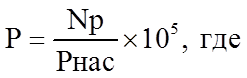 P - количество погибших в дорожно-транспортных происшествиях на 100 тыс. населения;Np - количество погибших в дорожно-транспортных происшествиях на отчетную дату;Pнас - данные Мособлстата о численности населения в муниципальном образовании Московской области на начало отчетного года; 105 – постоянный коэффициентСтатистические данные Министерства внутренних дел Российской ФедерацииГодовая3Доля автомобильных дорог местного значения, соответствующих нормативным требованиям%Показатель на конец отчетного периода определяется по формуле:где:Lобщ - общая протяженность автомобильных дорог общего пользования муниципального значения по состоянию на 31 декабря отчетного года;Lнн - общая протяженность автомобильных дорог общего пользования муниципального значения, не соответствующая нормативным требованиям в соответствии с ГОСТ Р 50597-2017 «Дороги автомобильные и улицы. Требования к эксплуатационному состоянию, допустимому по условиям обеспечения безопасности дорожного движения. Методы контроля», утвержденным приказом Федерального агентства по техническому регулированию и метрологии от 26 сентября 2017 г. N 1245-ст.Форма статистического наблюдения № 3-ДГ (МО) «Сведения об автомобильных дорогах общего пользования местного значения и искусственных сооружениях на них» Годовая№ 
п/п№ мероприятия Наименование результатаЕдиница измеренияПорядок определения значений12345Подпрограмма 1 «Пассажирский транспорт общего пользования»Подпрограмма 1 «Пассажирский транспорт общего пользования»Подпрограмма 1 «Пассажирский транспорт общего пользования»Подпрограмма 1 «Пассажирский транспорт общего пользования»Подпрограмма 1 «Пассажирский транспорт общего пользования»Основное мероприятие 02 «Организация транспортного обслуживания населения"Основное мероприятие 02 «Организация транспортного обслуживания населения"Основное мероприятие 02 «Организация транспортного обслуживания населения"Основное мероприятие 02 «Организация транспортного обслуживания населения"Основное мероприятие 02 «Организация транспортного обслуживания населения"1.02.04Обеспечено выполнение транспортной работы автомобильным транспортом в соответствии с заключенными государственными контрактами и договорами на выполнение работ по перевозке пассажиров%Определяется как отношение фактического объема транспортной работы к объему транспортной работы, установленному в государственном контракте на территории муниципального образования Московской областиОсновное мероприятие 05 «Обеспечение безопасности населения на объектах транспортной инфраструктуры»Основное мероприятие 05 «Обеспечение безопасности населения на объектах транспортной инфраструктуры»Основное мероприятие 05 «Обеспечение безопасности населения на объектах транспортной инфраструктуры»Основное мероприятие 05 «Обеспечение безопасности населения на объектах транспортной инфраструктуры»Основное мероприятие 05 «Обеспечение безопасности населения на объектах транспортной инфраструктуры»105.03Введено в эксплуатацию искусственных сооружений, предназначенных для движения пешеходов через железнодорожные пути в разных уровнях на территории Одинцовского городского округа Московской областиштОпределяется количеством объектов (разноуровневые пешеходные переходы), вводимых в эксплуатацию в соответствующем году с привлечением средств субсидии из бюджета Московской областиПодпрограмма 2 «Дороги Подмосковья»Подпрограмма 2 «Дороги Подмосковья»Подпрограмма 2 «Дороги Подмосковья»Подпрограмма 2 «Дороги Подмосковья»Подпрограмма 2 «Дороги Подмосковья»Основное мероприятие 02 «Строительство и реконструкция автомобильных дорог местного значения»Основное мероприятие 02 «Строительство и реконструкция автомобильных дорог местного значения»Основное мероприятие 02 «Строительство и реконструкция автомобильных дорог местного значения»Основное мероприятие 02 «Строительство и реконструкция автомобильных дорог местного значения»Основное мероприятие 02 «Строительство и реконструкция автомобильных дорог местного значения»1.02.01Объемы ввода в эксплуатацию после строительства и реконструкции автомобильных дорог общего пользования местного значениякмОпределяется исходя из проектно-сметной документации по объектам дорожного хозяйства местного значения, входящим в план по вводу в эксплуатацию после строительства и реконструкции на соответствующий годОсновное мероприятие 04 «Ремонт, капитальный ремонт сети автомобильных дорог, мостов и путепроводов местного значения»Основное мероприятие 04 «Ремонт, капитальный ремонт сети автомобильных дорог, мостов и путепроводов местного значения»Основное мероприятие 04 «Ремонт, капитальный ремонт сети автомобильных дорог, мостов и путепроводов местного значения»Основное мероприятие 04 «Ремонт, капитальный ремонт сети автомобильных дорог, мостов и путепроводов местного значения»Основное мероприятие 04 «Ремонт, капитальный ремонт сети автомобильных дорог, мостов и путепроводов местного значения»1.04.01Площадь отремонтированных (капитально отремонтированных) автомобильных дорог общего пользования местного значения м2Значение показателя определяется исходя из планов на соответствующий год по площади ремонта (капитального ремонта) автомобильных дорог общего пользования местного значения (с учетом съездов, примыканий, парковок, тротуаров, автобусных площадок, проходящих вдоль автомобильных дорог местного значения)  